Laptopy i komputery - Ceneo.plXXI wiek rządzi się swoimi prawami. Chyba nikogo nie trzeba przekonywać, że prym wiodą nowe technologie, które wyznaczają trendy i przewidują co, czeka nas w przyszłości. Sprzęty elektroniczne towarzyszą nam na co dzień, usprawniając prace i skracając niektóre czynności. Jesteś na etapie poszukiwania? Zapoznaj się z kategorią laptopy i komputery Ceneo.pl i wybierz coś dla siebie!Laptopy i komputery Ceneo.pl - znajdź sprzęt dopasowany do Twoich potrzeb! Jeśli stoisz przed wyborem sprzętu, zastanów się, jakie będzie jego zastosowanie. W zależności od wykonywanego zawodu i zainteresowań, dobierz urządzenie, które dopasuje się do Twoich oczekiwań. Czy dobrej jakości komputer lub laptop musi wiązać się z dużymi wydatkami? Nic bardziej mylnego. Przekonaj się sam!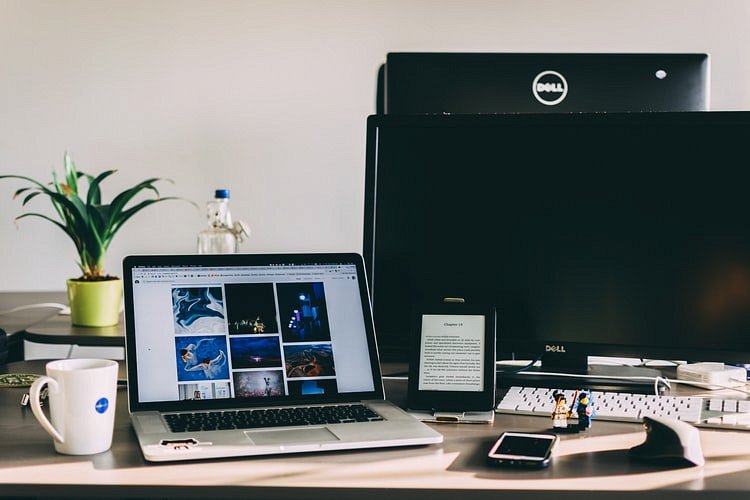 Komputer vs laptopPrzed tym wyborem stoi wiele osób. Przede wszystkim musisz zastanowić się, czy sprzęt który potrzebujesz, będzie towarzyszyć Ci podczas spotkań i wyjazdów. Jeśli Twoja praca jest mobilna, zdecydowanie lepiej sprawdzi się lekki i poręczny laptop. Jeśli zależy Ci na tym, aby sprzęt charakteryzował się dobrymi parametrami, niezbędnymi podczas korzystania z różnego rodzaju program, postaw na komputer. Takie rozwiązanie umożliwia też samodzielny montaż, czy modyfikacje. Laptopy i komputery Ceneo.pl - złap okazję! Wyszukiwarka Ceneo.pl oferuje rozbudowaną ofertę laptopów i komputerów czołowych producentów, a to wszystko w przystępnych cenach. Już na samym początku zakupów, możesz określić swój budżet i wybrać, jaki konkretny model Cię interesuje. Jeśli nie jesteś zdecydowany, określ typ urządzenia, a parametry i opisy zawarte na stronie pomogą Ci dokonać wyboru. Laptopy i komputery Ceneo.pl to dobry sposób, aby znaleźć dobry sprzęt w atrakcyjnej cenie. 